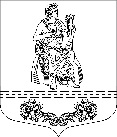 МУНИЦИПАЛЬНЫЙ СОВЕТ ВНУТРИГОРОДСКОГО МУНИЦИПАЛЬНОГО ОБРАЗОВАНИЯ САНКТ-ПЕТЕРБУРГА МУНИЦИПАЛЬНОГО ОКРУГА ПАРНАСР Е Ш Е Н И Е27 апреля 2015 года                   г. Санкт-Петербург                                         № 6/3Об утверждении Положения о порядке исполнения органами местного самоуправления внутригородского муниципального образования Санкт-Петербурга муниципального округа Парнас вопроса местного значения«Проведение работ по военно-патриотическому воспитанию граждан»В соответствии со статьей 79 Федерального закона от 6 октября 2003 года № 131-ФЗ «Об общих принципах организации местного самоуправления в Российской Федерации», статьей 10 Закона Санкт-Петербурга от 23 сентября 2009 года № 420-79 «Об организации местного самоуправления в Санкт-Петербурге», Уставом внутригородского муниципального образования Санкт-Петербурга муниципального округа Парнас, Муниципальный совет внутригородского муниципального образования Санкт-Петербурга муниципального округа ПарнасРЕШИЛ:1. Утвердить Положение о порядке исполнения органами местного самоуправления внутригородского муниципального образования Санкт-Петербурга муниципального округа Парнас вопроса местного значения «Проведение работ по военно-патриотическому воспитанию граждан» согласно приложению к настоящему решению.2. Настоящее решение опубликовать в официальном печатном издании Муниципального Совета и местной Администрации МО МО Парнас «Муниципальное образование Муниципальный округ Парнас».3. Настоящее решение вступает в силу на следующий день после официального опубликования.Глава муниципального образования                                                     А.В. ЧерезовПриложениек решению муниципального советавнутригородского муниципального образования Санкт-Петербурга муниципального округа Парнасот 27 апреля 2015 года № 6/3Положениео порядке исполнения органами местного самоуправления внутригородского муниципального образования Санкт-Петербурга муниципального округа Парнас вопроса местного значения «Проведение работ по военно-патриотическому воспитанию граждан»1. Общие положения1.1. Настоящее Положение в соответствии с действующим законодательством Российской Федерации и Санкт-Петербурга, определяет правовые и организационные основы осуществления вопроса местного значения внутригородского муниципального образования Санкт-Петербурга муниципального округа Парнас (далее – муниципальное образование) по проведению работ по военно-патриотическому воспитанию граждан.1.2. Исполнительно-распорядительные функции по проведению работ по военно-патриотическому воспитанию граждан осуществляет местная администрация внутригородского муниципального образования Санкт-Петербурга муниципального округа Парнас (далее – местная администрация).1.3. При осуществлении мероприятий местная администрация руководствуется Конституцией Российской Федерации, федеральными законами, законами Санкт-Петербурга, иными нормативными правовыми актами Российской Федерации и Санкт Петербурга, Уставом муниципального образования, решениями муниципального совета внутригородского муниципального образования Санкт-Петербурга муниципального округа Парнас (далее – муниципальный совет), постановлениями местной администрации и настоящим Положением.2. Основные цели и задачи2.1. Деятельность местной администрации, при осуществлении мероприятий, направлена на достижение следующих целей:- формирование у граждан военно-патриотического сознания, высокой гражданской ответственности и любви к родному Отечеству, как одной из основ духовно-нравственного единства общества;- формирование у граждан позитивного отношения к военной службе и положительной мотивации у молодых людей относительно прохождения военной службы по призыву и контракту.2.2. Указанные цели реализуются путем решения следующих задач:- создание в муниципальном образовании системы военно-патриотического воспитания граждан в рамках государственной программы по патриотическому воспитанию граждан Российской Федерации, программы патриотического воспитания граждан Санкт-Петербурга;- совершенствование нормативно-правового, методического и информационного обеспечения системы патриотического воспитания граждан;- внедрение в деятельность по организации патриотического воспитания граждан современных форм, методов и средств воспитательной работы;- сохранение, возрождение и развитие военных и трудовых традиций народа, Армии и Флота Российской Федерации.3. Реализация мероприятий по военно-патриотическому воспитанию3.1. Депутаты муниципального совета:- изучают общественное мнение о состоянии работы по военно-патриотическому воспитанию граждан в муниципальном образовании;- готовят предложения по проведению мероприятий по военно-патриотическому воспитанию граждан и направляют в местную администрацию для включения в программу (план);- осуществляют контроль за выполнением утвержденных программ (планов).3.2. Местная администрация:- получает информацию от органов государственной власти о планах мероприятий по военно-патриотическому воспитанию граждан;- запрашивает и получает информацию от депутатов, общественных организаций и трудовых коллективов, граждан по проведению желаемых мероприятий по военно-патриотическому воспитанию граждан;- разрабатывает и утверждает программу (план) проведения мероприятий по военно-патриотическому воспитанию граждан.3.3. Программа (план) разрабатывается на следующий год до 1 ноября и представляется в муниципальный совет вместе с проектом местного бюджета на очередной финансовый год.3.4. Программа (план) может включать в себя проведение следующих мероприятий:- взаимодействие с органами исполнительной власти и органами местного самоуправления, военными комиссариатами, органами по делам молодежи, учреждениями образования, культуры, спорта, туризма, а также ветеранскими и другими общественными объединениями;- выпуск полиграфической продукции с изображением государственных символов России, Санкт-Петербурга и муниципального образования, бесплатное распространение этой продукции в образовательных учреждениях, учреждениях культуры, общественных организациях (объединениях), патриотических клубах и центрах, расположенных на территории муниципального образования, трудовых коллективов;- организация и проведение пропагандистских и агитационных мероприятий по вопросам военно-патриотического воспитания, в том числе круглых столов, конференций, викторин, конкурсов, тематических вечеров, встреч, кинопоказов, диспутов, экскурсий, лекций, фотовыставок;- разработка, изготовление и распространение памяток, брошюр, пособий, листовок и других информационных материалов среди населения муниципального образования по вопросам военно-патриотического воспитания;- приобретение и изготовление учебно-наглядных пособий, плакатов, стендов, видеофильмов по вопросам военно-патриотического воспитания;-  организация, проведение и участие в организации военно-патриотических спортивных игр и состязаний, в военно-патриотической игре «Зарница», дне призывника; проведение подготовки допризывной молодежи по военно-прикладным видам спорта, участие в организации военно- патриотических лагерей для детей и молодёжи; организация либо участие в проведении спартакиад по военно-прикладным видам спорта для молодежи; организация либо участие в проведении оборонно-спортивных и туристских игр, походов, и других мероприятиях военно-патриотической направленности с вручением подарочно-сувенирной продукции;- издание к памятным датам: книг, альбомов, сборников по военно-патриотической тематике;- организация доставки граждан муниципального образования на мероприятия военно-патриотической направленности и военно-прикладным видам спорта;- организация экскурсий военно-патриотической направленности для жителей муниципального образования;- организация либо участие в проведении военно-спортивных сборов для молодежи допризывного возраста;- проведение мероприятий по увековечению памяти защитников Отечества, уход за памятниками воинской славы силами жителей муниципального образования;- иные виды мероприятий в рамках муниципальных программ по военно-патриотическому воспитанию граждан.4. Порядок расходования денежных средств при проведении мероприятий4.1. Расходование денежных средств по обеспечению мероприятий, производится за счет средств местного бюджета и в объемах, предусмотренных на эти цели ведомственной структурой расходов местного бюджета согласно программе (плану) по военно-патриотическому воспитанию граждан, а также в соответствии с положениями о проведении отдельных мероприятий по военно-патриотическому воспитанию граждан.4.2. Под расходами на организацию, участие в организации и на проведение мероприятий понимаются следующие виды расходов:- перечисление денежных средств исполнителям, получившим право на оказание услуг по организации и проведению мероприятий в результате осуществления закупок для муниципальных нужд в соответствии с законодательством Российской Федерации;-	затраты на аренду, подготовку и оформление места проведения мероприятия;-	расходы на оборудование и технические средства, необходимые для подготовки, организации и проведения мероприятия;-	расходы на транспортное обеспечение участников мероприятия (доставка к месту проведения мероприятия и обратно);- расходы на проживание и питание воспитанников военно- патриотических лагерей для детей и молодёжи, участников военно-патриотических спортивных игр и состязаний, военно-патриотической игры «Зарница»;-	затраты на изготовление, приобретение или предоставление костюмов (формы), инвентаря, атрибутики;-	затраты на расходные материалы для оформления пространства мероприятия;-	затраты на разработку, изготовление полиграфической продукции (грамот, дипломов, благодарственных писем, пригласительных билетов, открыток, плакатов, афиш и др.), баннеров, необходимых для проведения мероприятий;- расходы на изготовление и (или) приобретение видеосюжетов, видеоматериалов и мультимедийной продукции;-	затраты на приобретение, изготовление, доставку призов, памятных подарков, сувенирной продукции;-	прочие необходимые для организации и проведения мероприятий расходы.5. Заключительные положенияМестная администрация ежегодно вместе с отчетом об исполнении местного бюджета муниципального образования представляет в муниципальный совет информацию об исполнении программ (планов) исполнения вопроса местного значения по проведению работ по военно-патриотическому воспитанию граждан.____________